Erasmus+ -VARŠAVA 2019V júni 2019 sme sa dozvedeli, že naša škola uspela po tretíkrát s projektom v rámci K102 – Mobilita učiacich sa a zamestnancov v OVP v rámci programu Erasmus+. Projekt pod názvom „ Spoznávame medzinárodné účtovné štandardy“ je financovaný z prostriedkov EÚ. Realizácia projektu prebieha v dvoch turnusoch, pričom ten prvý v hlavnom meste Poľska, vo Varšave, už má desať študentiek zo IV.A a IV.B za sebou. Dievčatá, ktoré dosahujú počas štúdia výborné výsledky, boli po posúdení a splnení všetkých potrebných kritérií vybrané komisiou na dvojtýždňovú prax do zahraničia v termíne od 15.9. do 28.9. 2019.Touto praxou sa Obchodná akadémia v Humennom snaží zvýšiť svojim študentom možnosti uplatnenia na trhu práce. Účasťou v projekte mali dievčatá možnosť oboznámiť sa s prácou v poľských účtovníckych firmách, aplikovať teoretické vedomosti získané na hodinách účtovníctva, podnikovej ekonomiky, administratívy a korešpondencie, ako aj aplikovanej informatiky. Dievčatá vyhotovovali  prvotné doklady, evidovali účtovné doklady, kontrolovali prijaté a vystavené faktúry, oboznámili sa a pracovali s účtovníckym programom OPTIMA. Na záver stáže im boli odovzdané certifikáty a Europass mobilita dokument, ktorý je záznamom znalostí a zručností nadobudnutých v inej krajine EU.Stáž v zahraničí nebola iba o povinnostiach na pracoviskách, boli to dva týždne bez rodičov, s možnosťou vyskúšať si samostatný život, spolunažívanie so spolužiačkami, orientácia vo veľkomeste, cestovanie metrom, ale i hospodárenie s vlastnými financiami a samostatné rozhodovanie. Okrem pracovných povinností a získavania nových zručností mali dievčatá aj dostatok voľného času na to, aby spoznávali Varšavu, jej architektúru, atraktívne miesta a ľudí, ktorí svojím naturelom majú k tomu nášmu naozaj veľmi blízko. Občas poľština, sem-tam angličtina a do toho slovenské výrazy – aj tak veselo niekedy vyzerala komunikácia s Poliakmi. Napriek tomu si všetky hravo poradili.Dva týždne ubehli neuveriteľne rýchlo. Bola to obrovská skúsenosť nielen pre dievčatá, ale aj pre ich pedagogický dozor, Mgr. Taňkošovú a Ing.Kačurovú, ktorá svoju kolegyňu po týždni vystriedala. Aj vyučujúce získali nový pohľad na svoje študentky a tie možno videli svoje vyučujúce inak ako v triede za katedrou.Celý projekt priniesol kopu zážitkov, nových skúseností, dievčatá sa stali sebavedomejšie  a odvážnejšie nielen v komunikácii so svojimi zamestnávateľmi a kolegami na pracoviskách, ale aj s cudzincami a domácimi obyvateľmi. Ako svorne tvrdia, určite by neváhali zúčastniť sa takéhoto projektu ešte raz.V ďalšej etape ponúkame zažiť niečo podobné ďalším študentom našej školy, tretiakom, ktorí  sa môžu zúčastniť praxe v Ostrave v máji 2020 po splnení požiadaviek a kritérií, ktoré budú vopred zverejnené.Ponúkame vám pár fotografií z Varšavy.Ľubica Taňkošová, koordinátorka projektu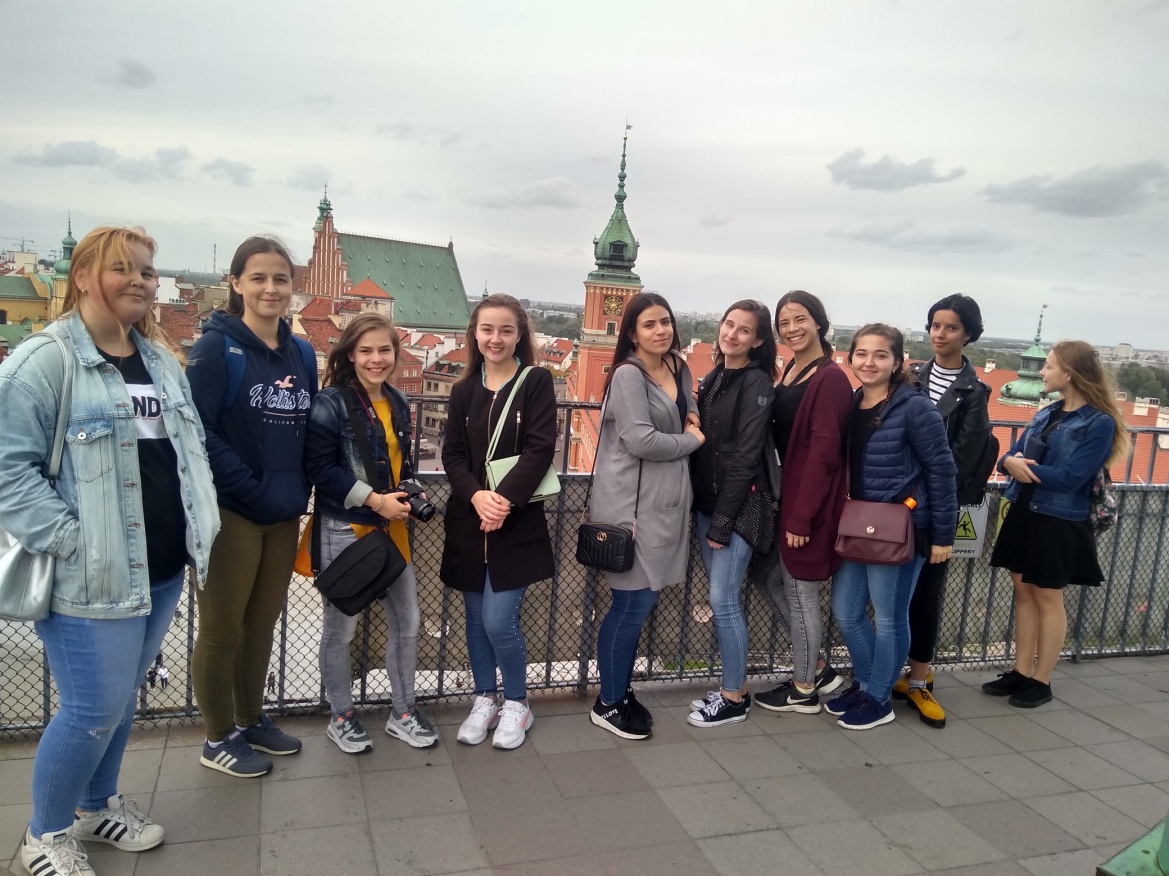 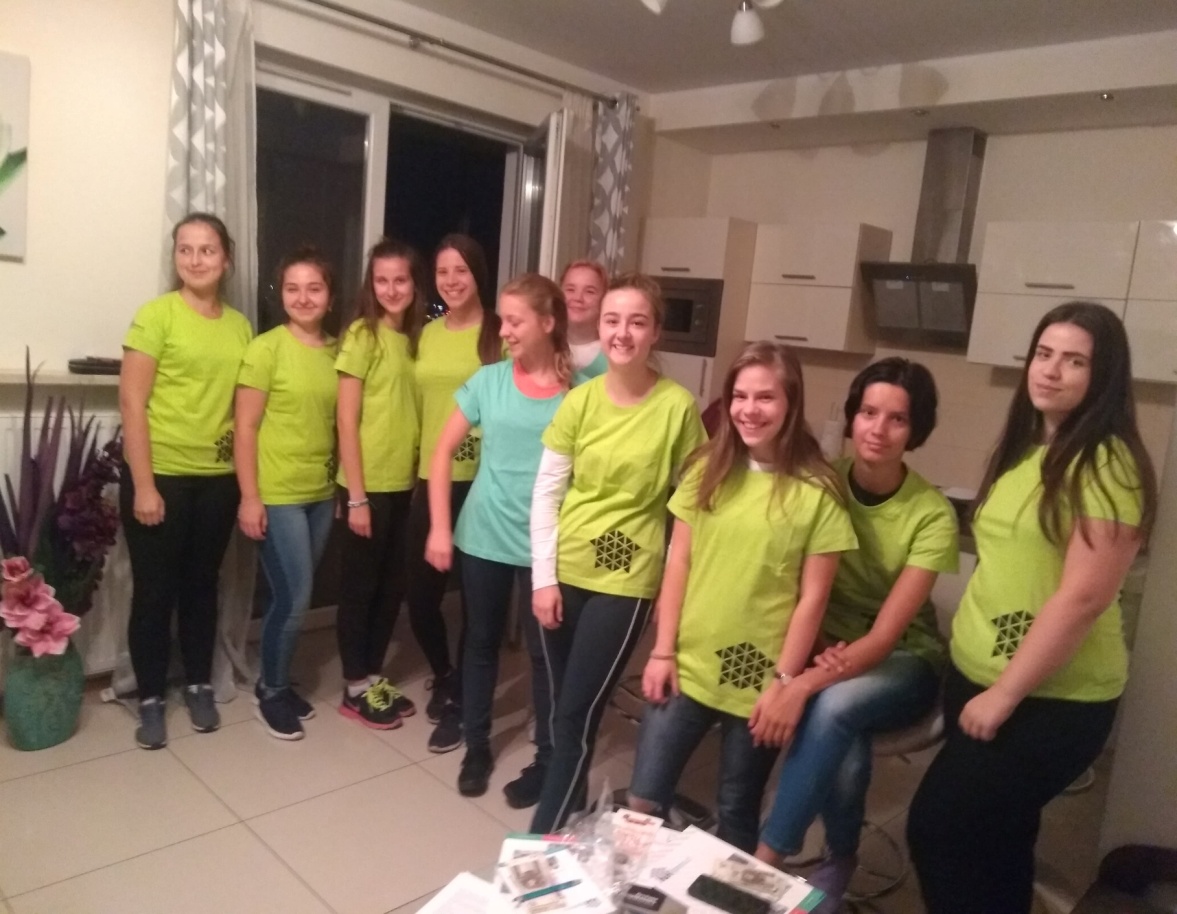 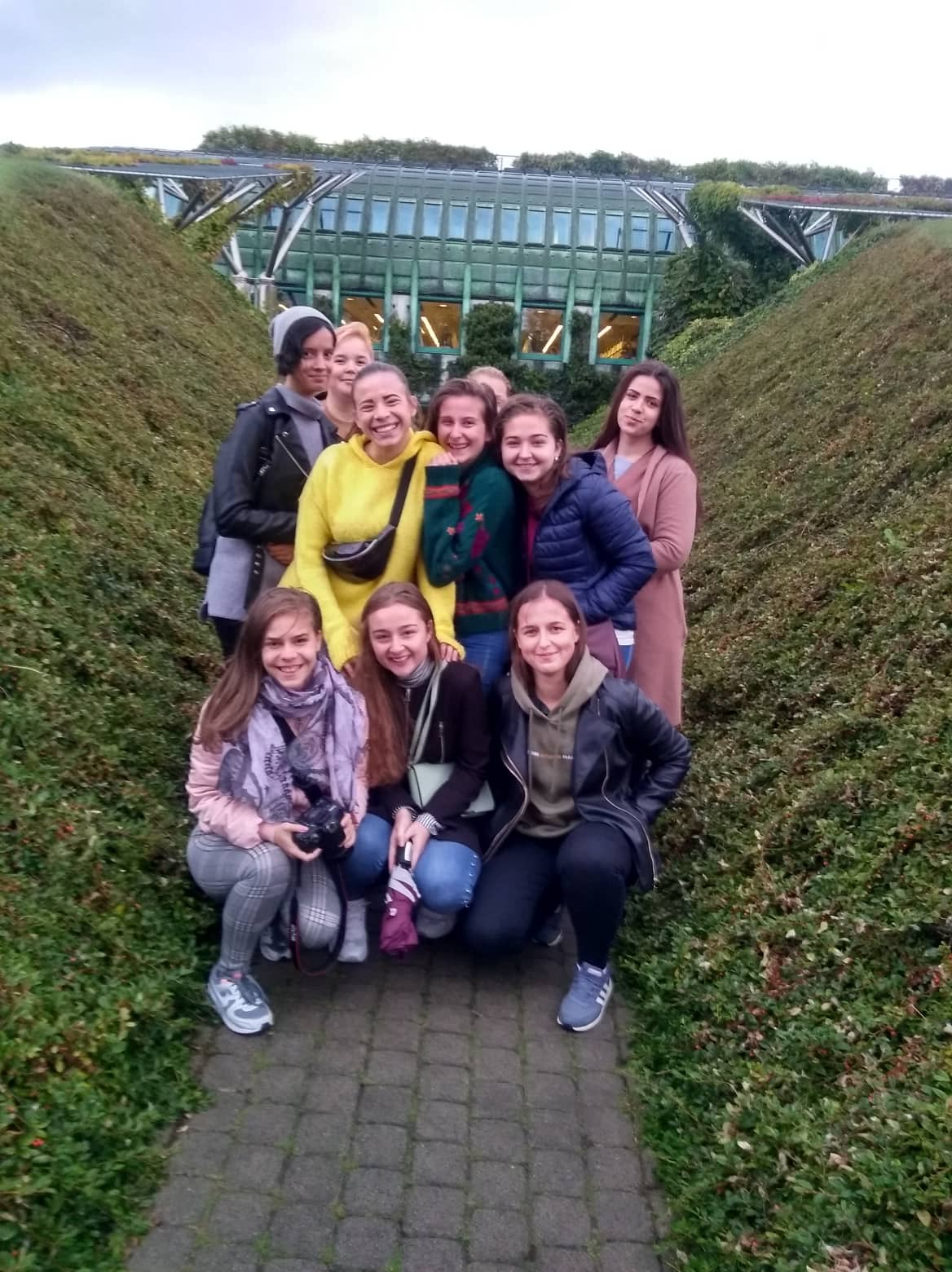 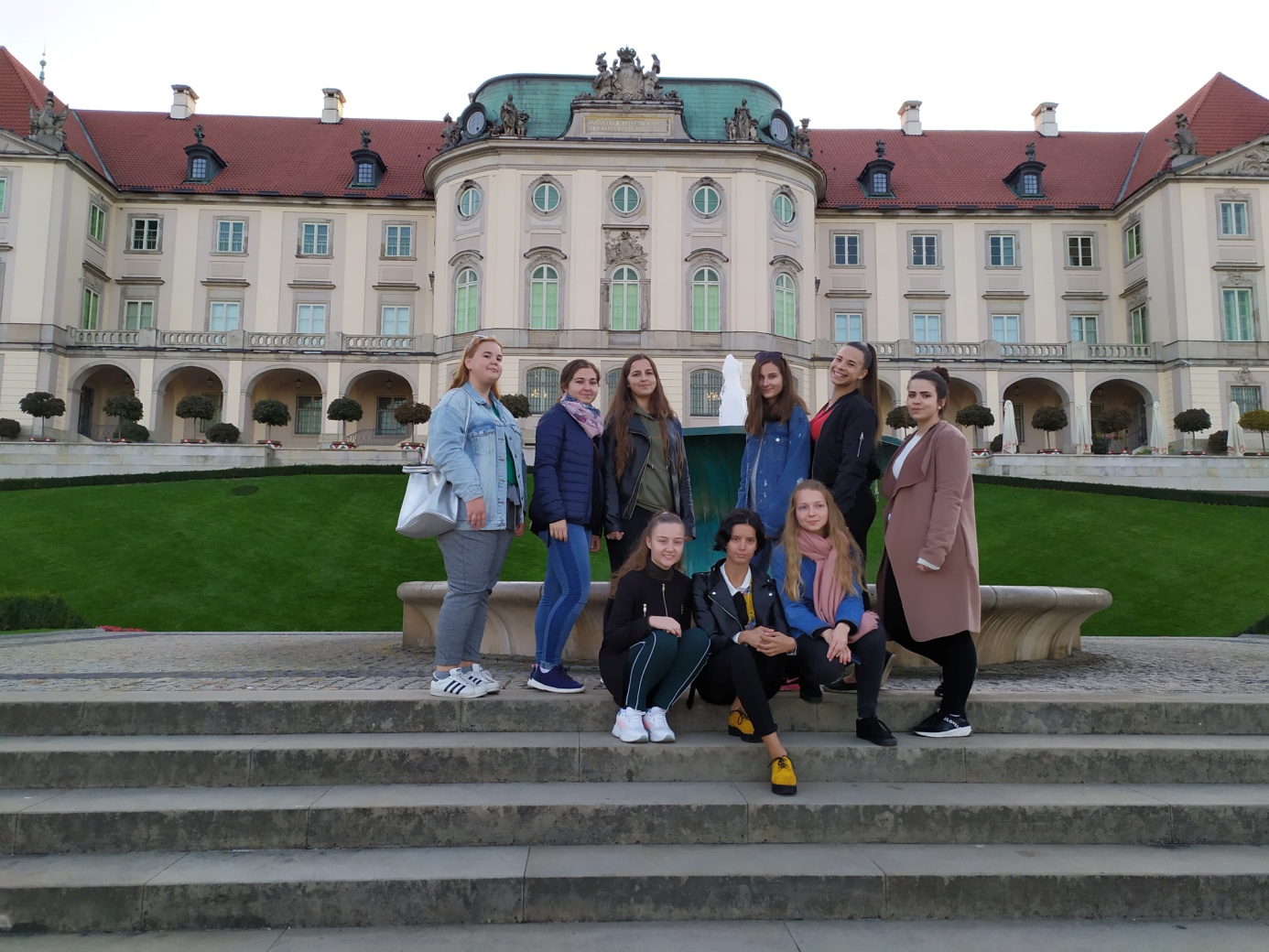 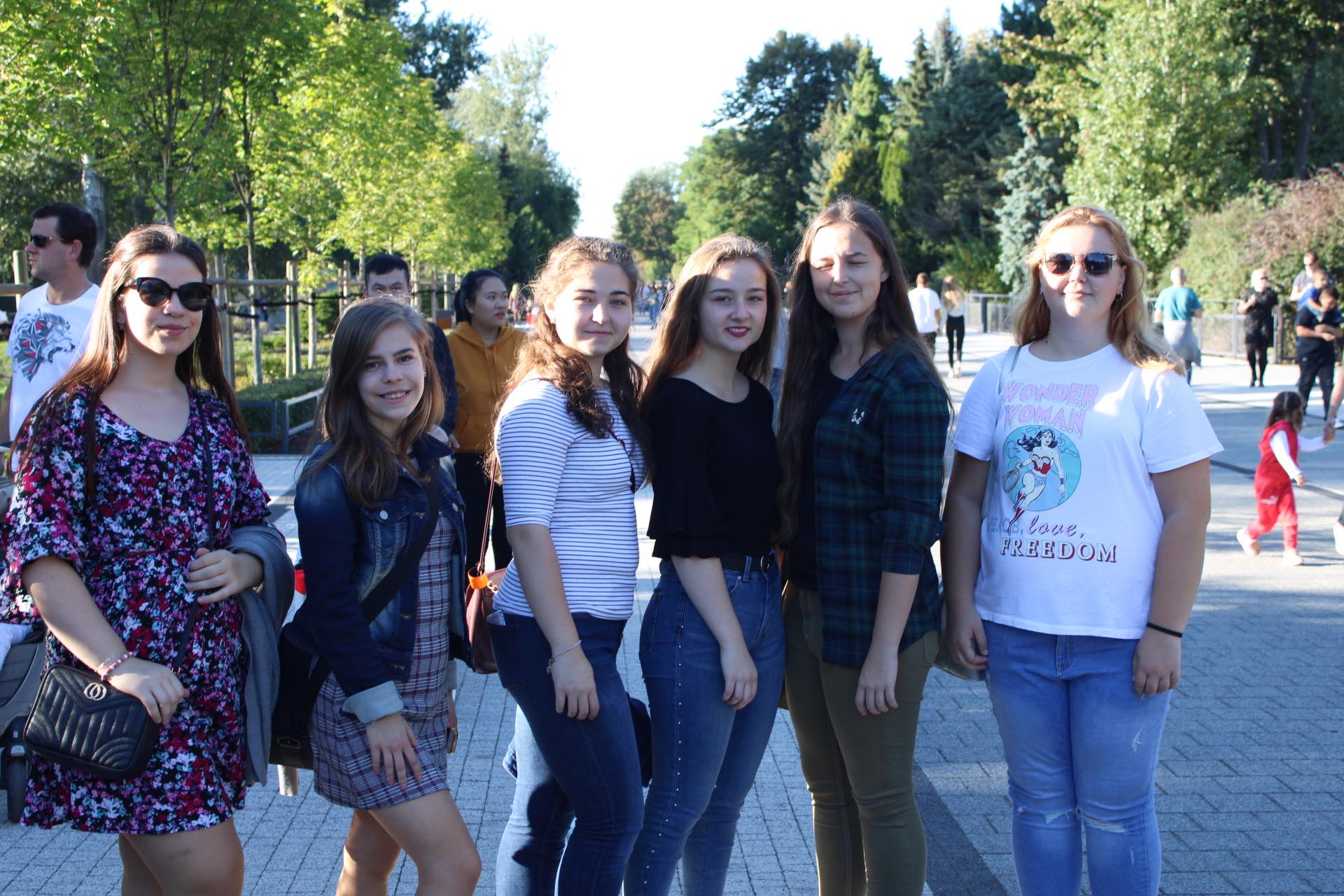 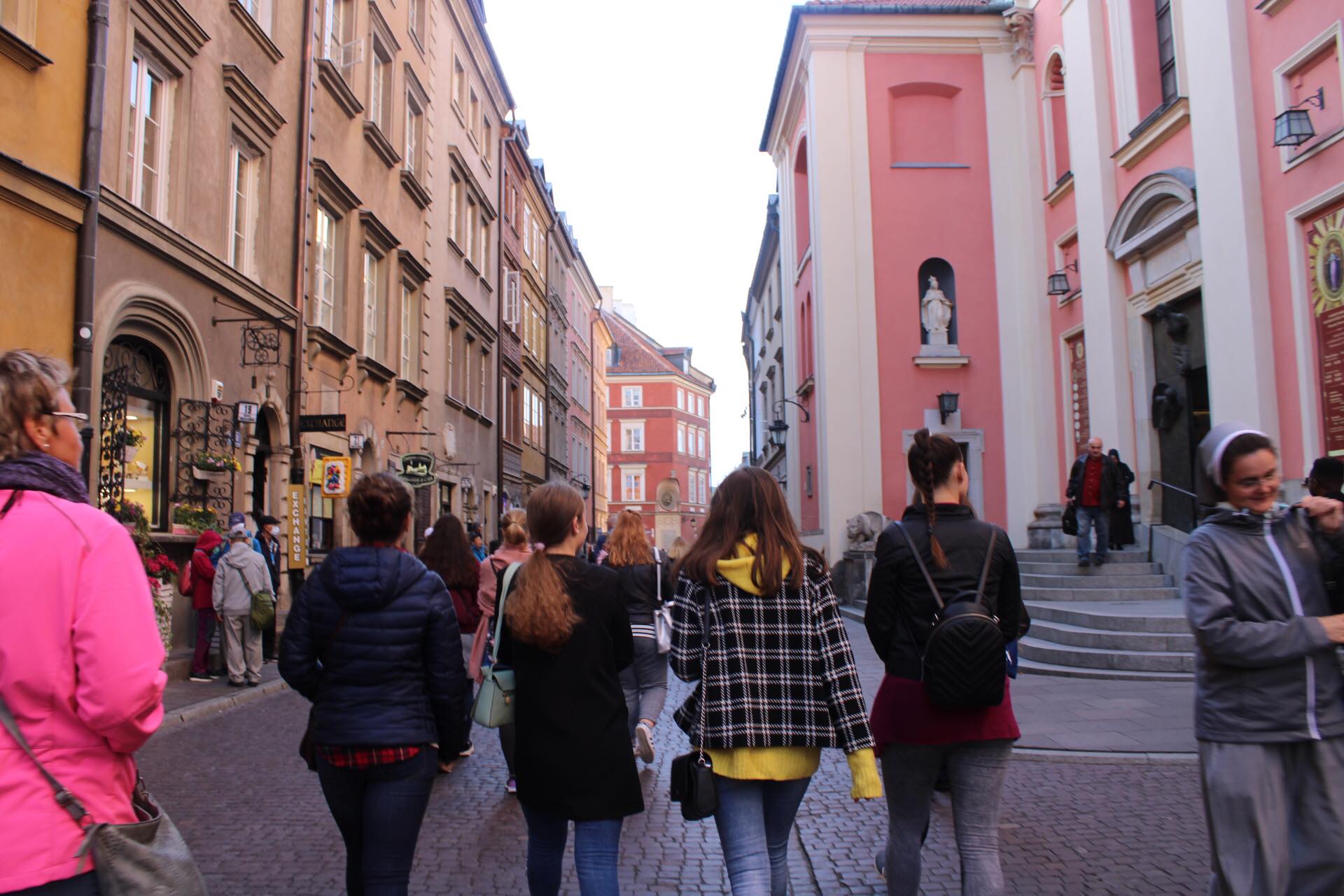 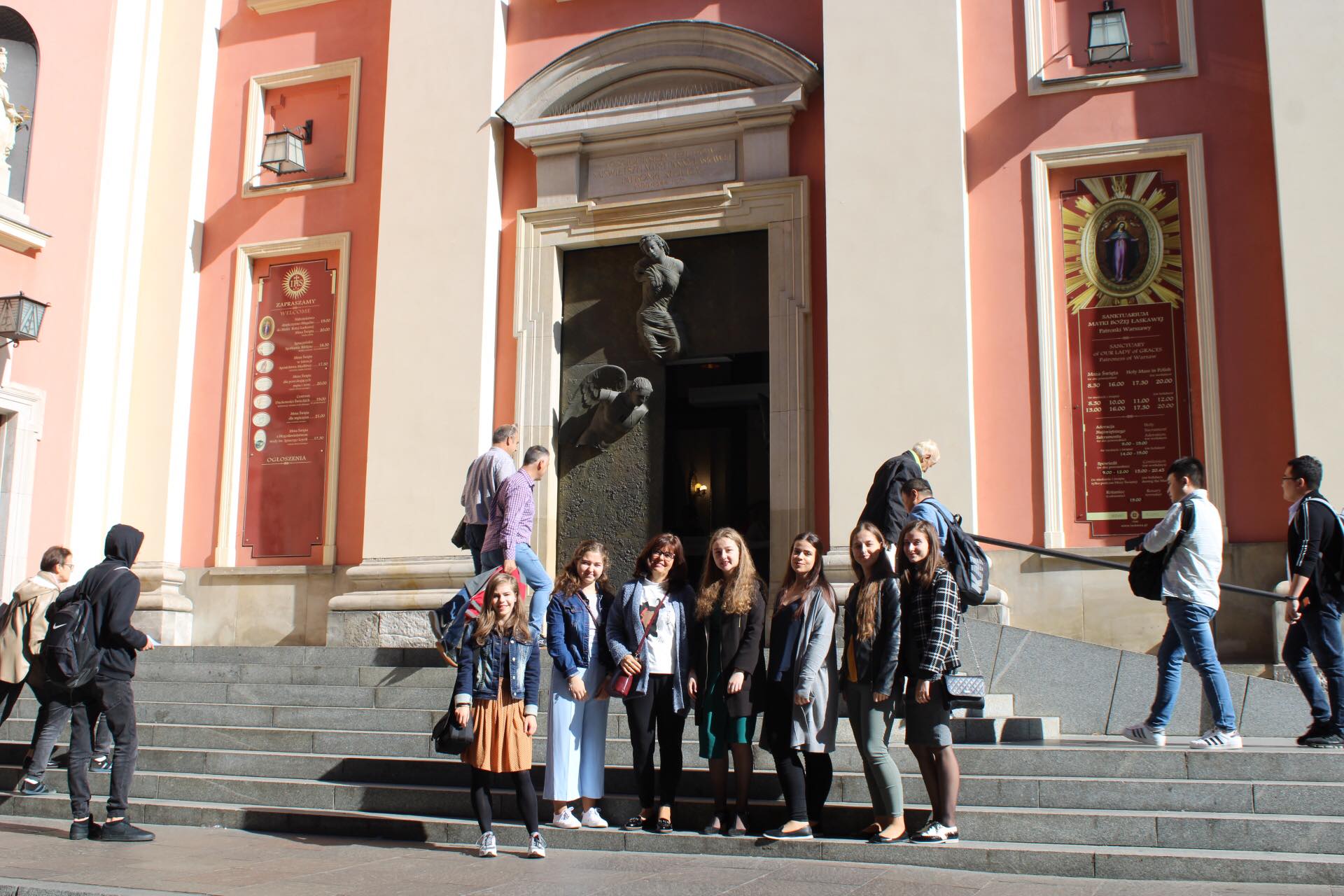 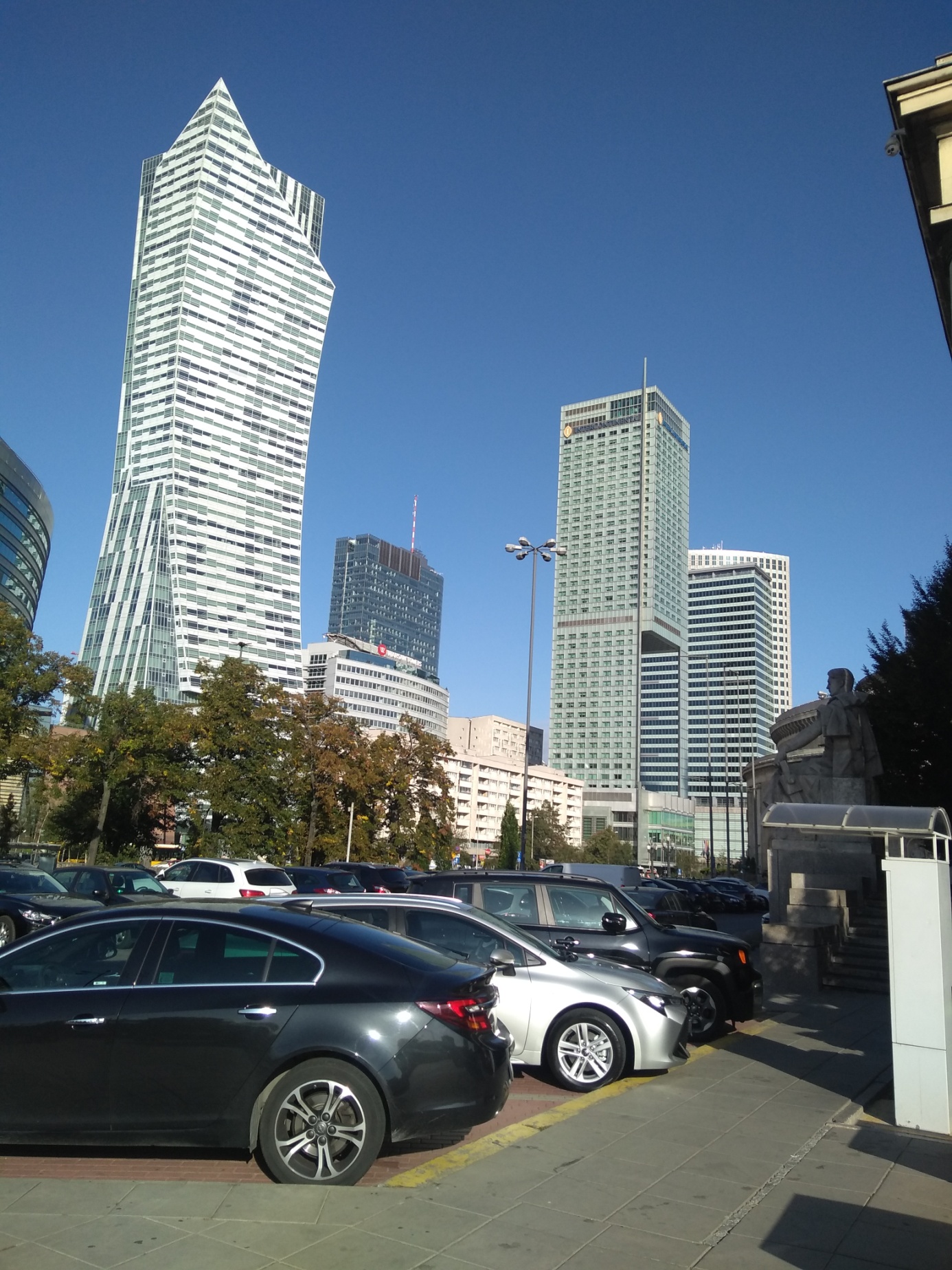 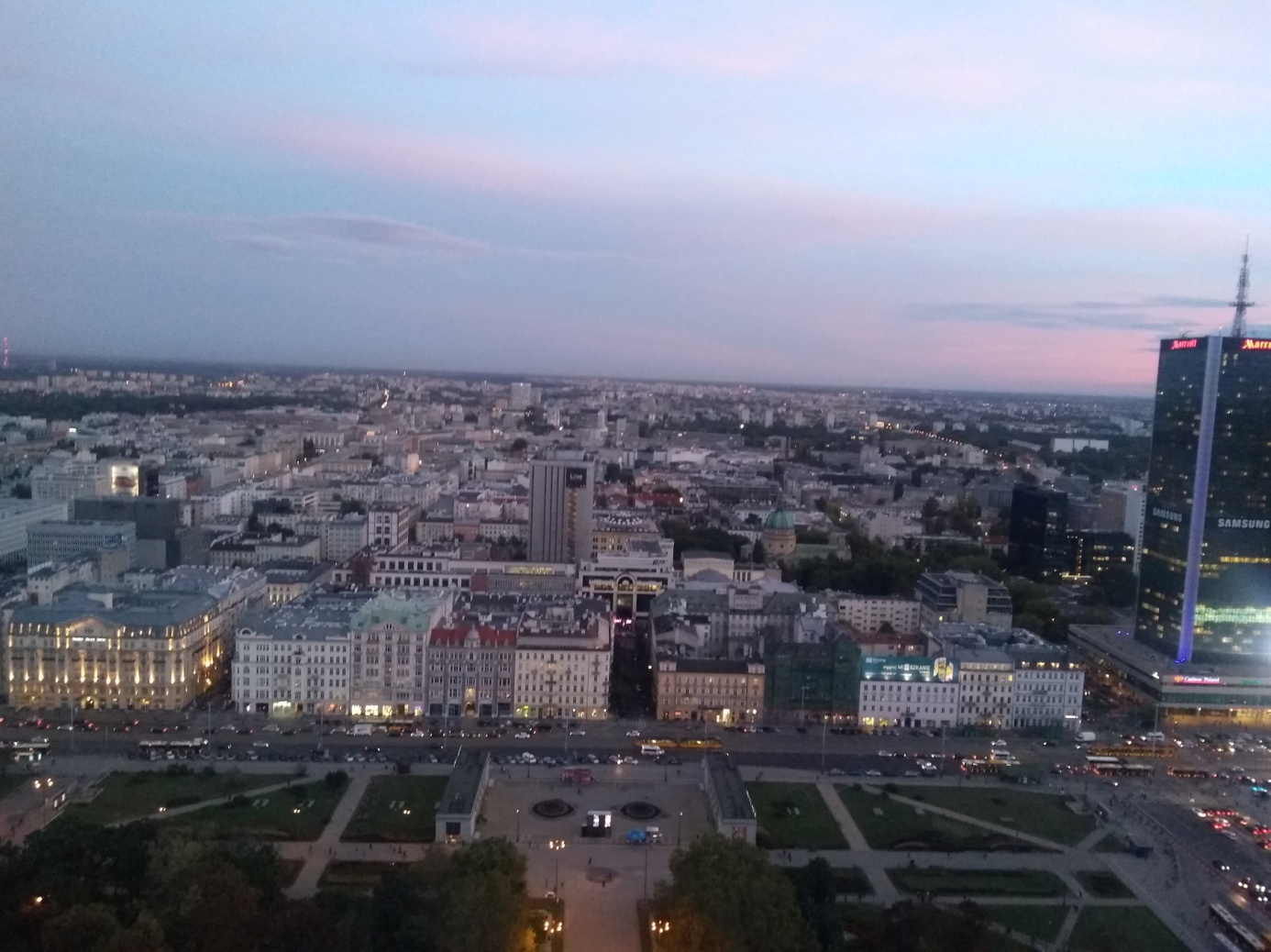 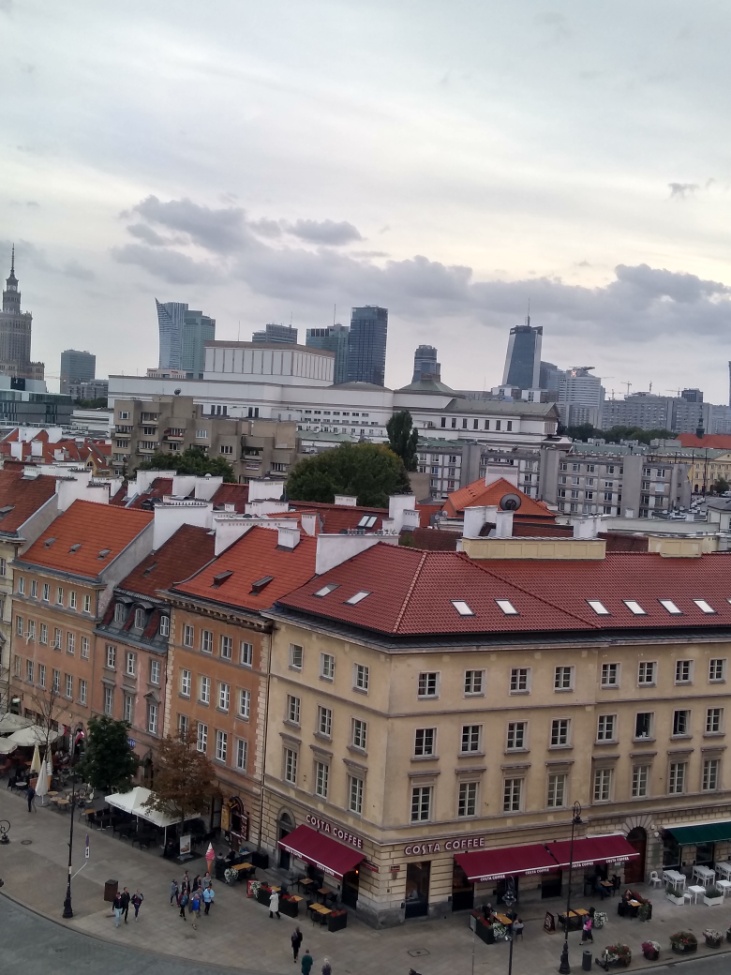 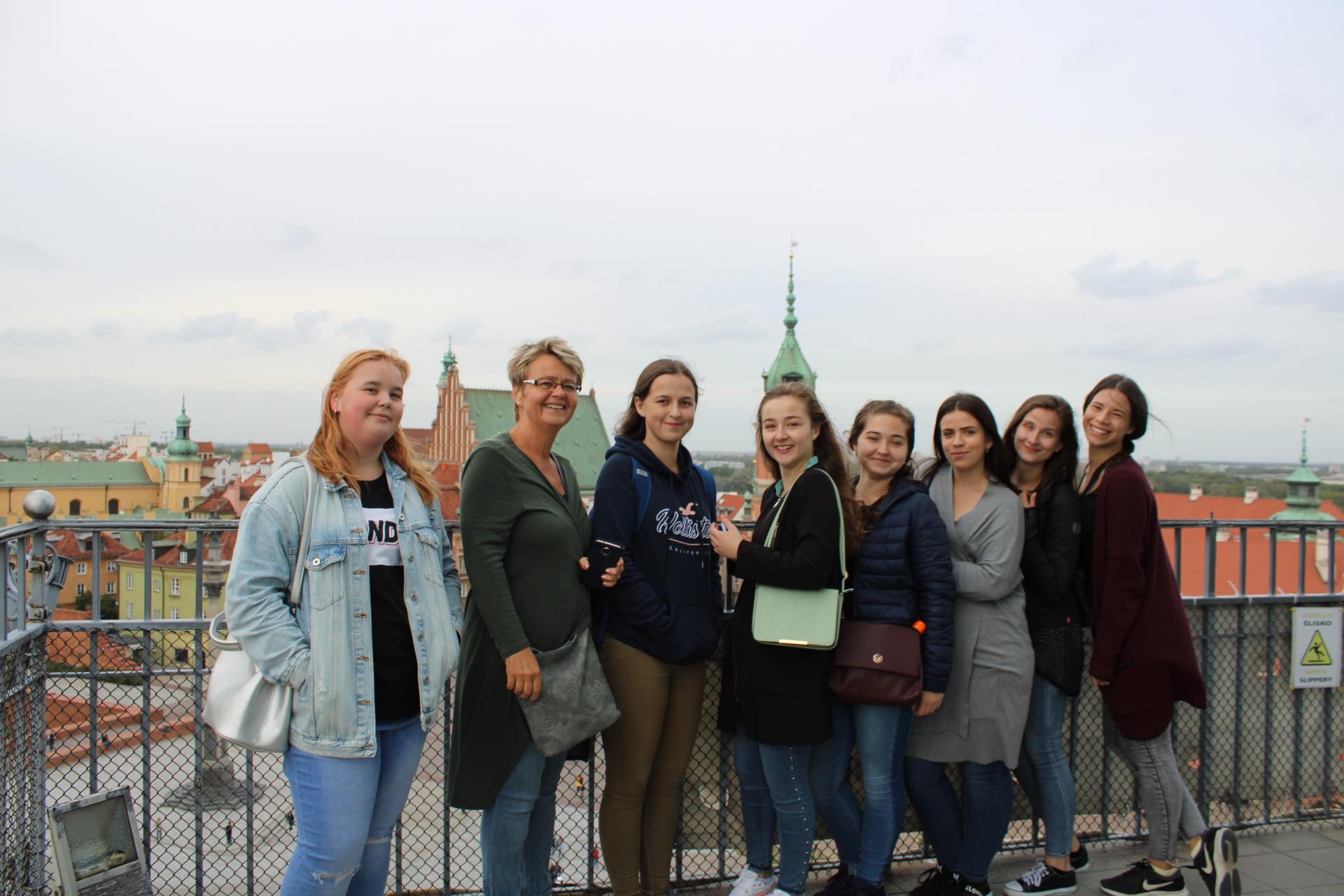 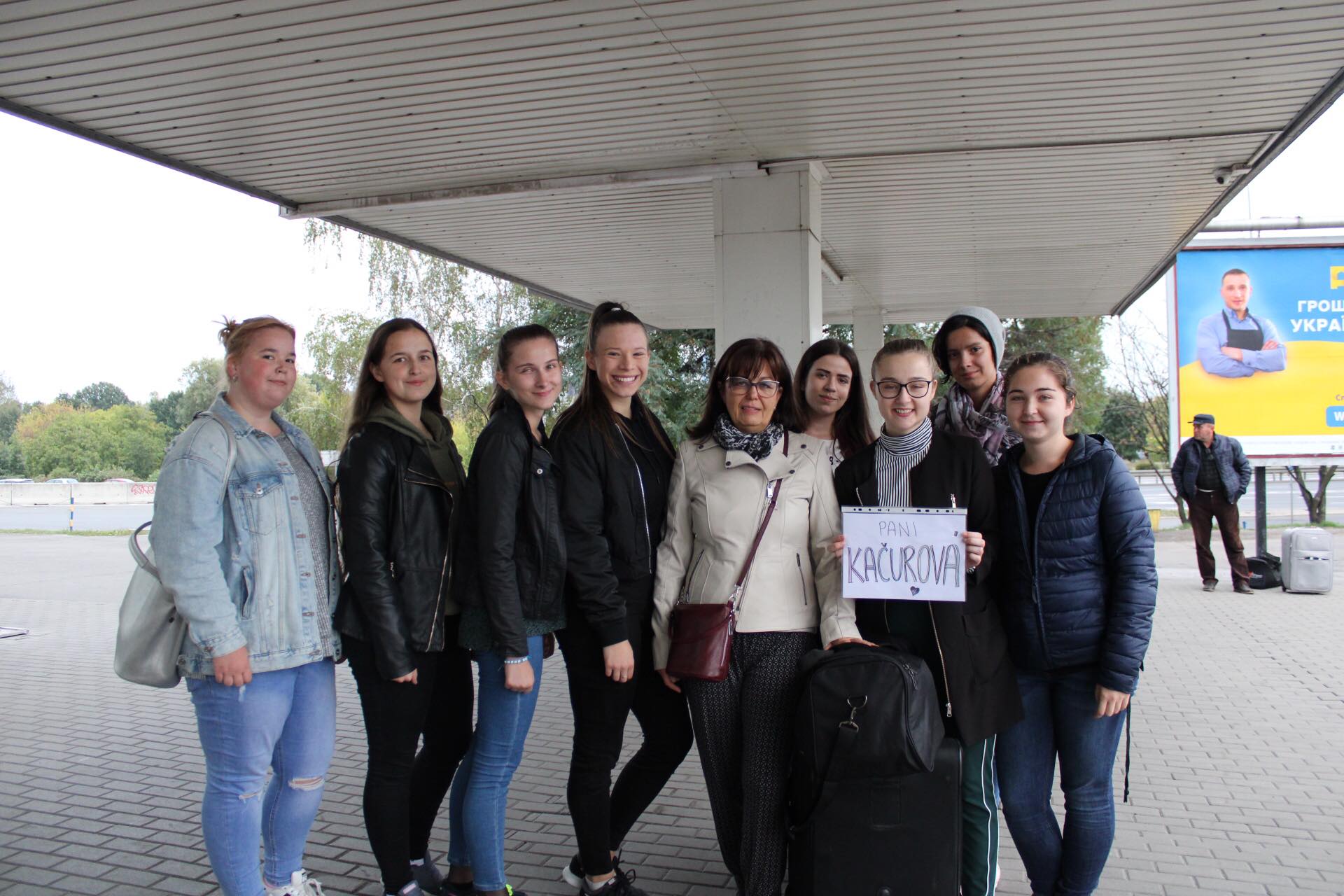 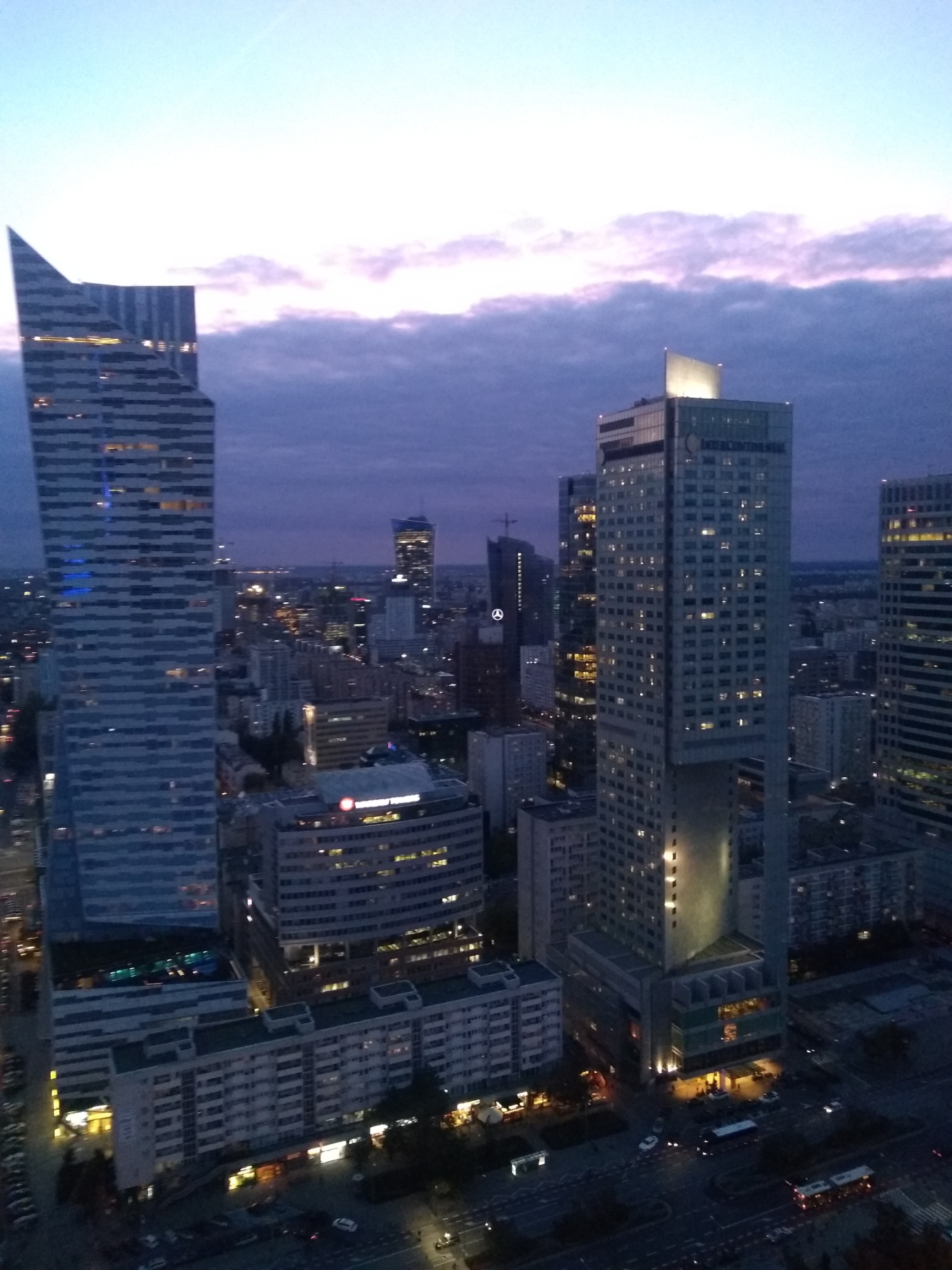 